95% CI’s for Gamma (age at which mortality hazard first reaches 2/3)
 and M (maximum age at death)95% CI’s for the change in remaining life expectancy at age 50 
relative to cohort born 10 years earlier (years) Note: The greyed-out values refer to results of our model that depend heavily on the modelling assumptions we use (the Bayesian prior) rather than the actual data. Results before this point appear to be robust to the choice of prior.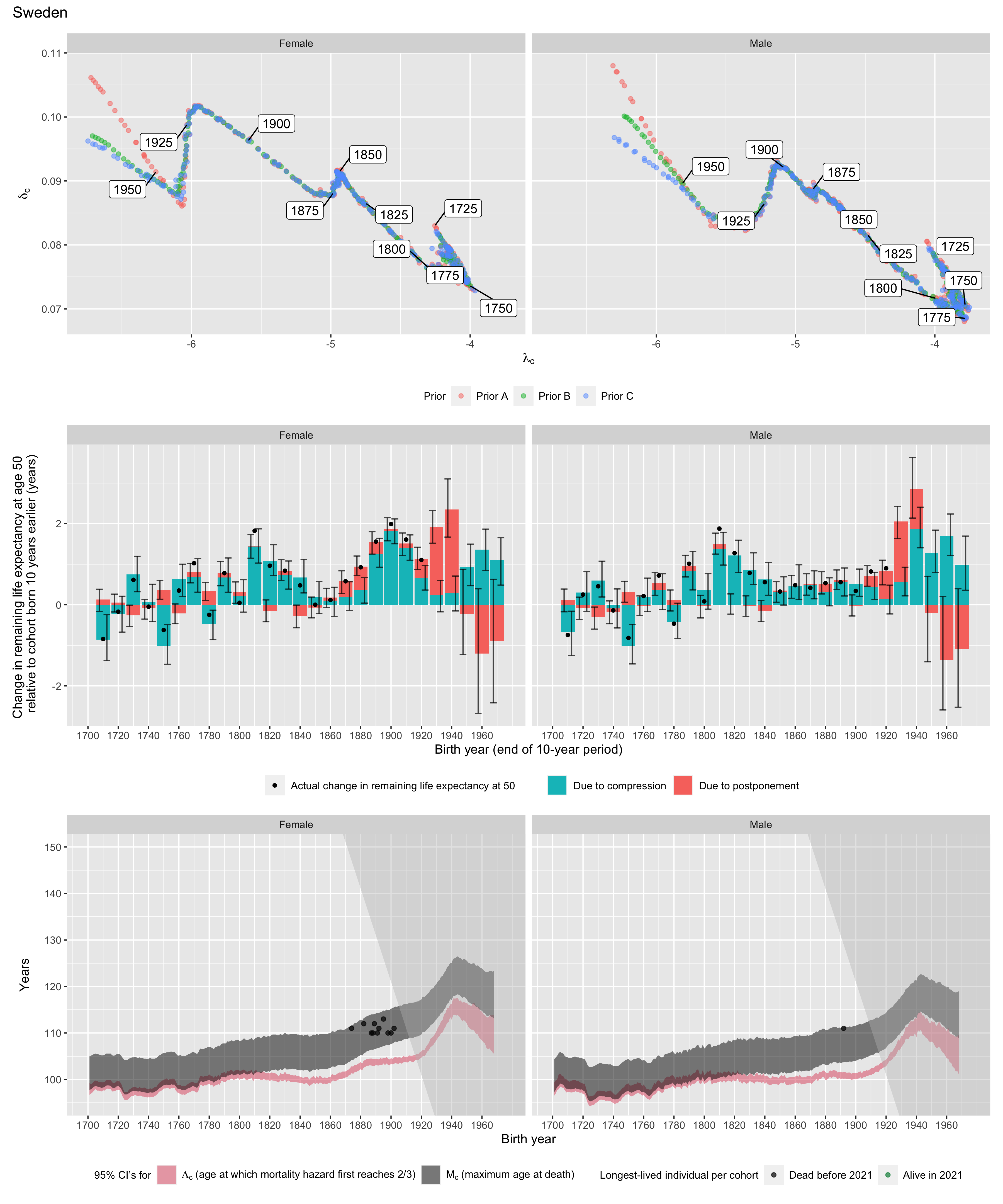 Longest-lived person in each cohortMaleMaleMaleMaleFemaleFemaleFemaleFemaleGammaGammaMMGammaGammaMMCohortLower 95% CIUpper 95% CILower 95% CIUpper 95% CILower 95% CIUpper 95% CILower 95% CIUpper 95% CI171097.399.798.0104.797.799.498.3105.2172096.899.197.6104.597.899.698.6105.5173095.397.696.3103.496.598.497.5104.7174094.997.095.8102.996.297.997.1104.5175096.899.297.5104.498.1100.098.8105.7176096.798.997.3104.297.098.897.9105.1177097.799.898.4105.297.599.398.5105.8178098.3100.799.0105.799.1101.199.9107.0179099.0101.299.7106.799.4101.7100.5107.8180099.0101.099.7106.7100.0101.9101.0108.3181099.5101.5100.4107.5100.1101.9101.3108.7182099.6101.4100.9108.499.7101.3101.7109.2183099.6101.2101.4108.8100.0101.7102.5110.1184099.0100.7101.0108.699.2100.5102.0109.5185099.1100.7101.4109.099.0100.2102.0109.6186099.2100.6101.8109.499.1100.6102.5109.9187099.2100.7102.0109.6100.4101.7103.3110.9188099.9101.6103.1110.7102.2103.7105.3112.81890100.1101.6103.5111.1103.1104.5106.6114.21900100.1101.4104.0111.6103.4104.6107.7115.21910100.9102.4105.2112.8103.7104.9108.7116.21920102.9104.3106.8114.3104.7106.0109.7117.21930107.0109.4110.3118.0108.4110.4112.9120.61940109.1113.0113.2121.3112.9116.3117.1125.11950108.1112.6113.3121.6112.0116.5117.2125.51960104.5110.4110.8119.8108.4114.6114.8123.91970101.1109.5108.8119.0105.5113.8113.1123.3Due to postponementDue to postponementDue to postponementDue to postponementDue to postponementDue to postponementDue to compressionDue to compressionDue to compressionDue to compressionDue to compressionDue to compressionMaleMaleMaleFemaleFemaleFemaleMaleMaleMaleFemaleFemaleFemaleCohortLower 95% CIMedianUpper 95% CILower 95% CIMedianUpper 95% CILower 95% CIMedianUpper 95% CILower 95% CIMedianUpper 95% CI1710-0.20.10.4-0.20.10.4-1.3-0.7-0.2-1.4-0.9-0.21720-0.4-0.10.2-0.20.10.3-0.20.30.8-0.7-0.20.21730-0.6-0.3-0.1-0.5-0.3-0.00.20.61.10.30.71.21740-0.4-0.10.2-0.4-0.10.1-0.6-0.10.4-0.40.10.517500.10.30.60.10.40.6-1.5-1.0-0.5-1.5-1.0-0.51760-0.3-0.00.2-0.5-0.20.0-0.20.20.70.20.61.01770-0.10.20.4-0.20.10.3-0.10.40.80.30.71.11780-0.20.10.40.10.30.5-0.8-0.40.0-0.9-0.5-0.11790-0.10.10.4-0.20.10.40.40.81.30.30.71.21800-0.3-0.00.2-0.20.10.3-0.10.40.8-0.20.20.61810-0.10.10.4-0.30.00.31.01.41.81.01.41.91820-0.2-0.00.3-0.4-0.10.10.81.21.60.71.11.51830-0.3-0.00.2-0.10.10.40.50.91.30.40.71.11840-0.4-0.10.1-0.6-0.3-0.00.20.61.00.30.71.11850-0.30.00.2-0.3-0.10.2-0.00.30.7-0.20.20.61860-0.30.00.3-0.20.10.30.10.51.0-0.30.10.41870-0.30.00.30.10.40.60.10.50.8-0.10.20.61880-0.10.20.50.40.60.8-0.00.30.70.00.40.71890-0.20.00.3-0.00.30.50.20.60.90.91.31.61900-0.3-0.00.2-0.20.10.30.20.50.91.51.82.119100.00.30.5-0.20.10.40.10.40.81.11.41.719200.30.71.00.20.50.7-0.20.10.50.40.71.019301.11.51.91.31.72.10.20.60.9-0.20.20.619400.31.01.81.42.12.81.41.92.4-0.20.30.71950-1.4-0.20.7-1.2-0.20.90.81.31.80.50.91.51960-2.6-1.40.2-2.7-1.20.41.21.72.20.81.41.91970-2.5-1.10.4-2.4-0.90.60.41.01.70.51.11.7SexAgeCohortAliveNameBirth dateDeath dateSourceFemale1111874Ndata withheld by IDLdata withheld by IDLdata withheld by IDLIDLFemale1121882Ndata withheld by IDLdata withheld by IDLdata withheld by IDLIDLFemale1101887Ndata withheld by IDLdata withheld by IDLdata withheld by IDLIDLFemale1101888Ndata withheld by IDLdata withheld by IDLdata withheld by IDLIDLFemale1121889Ndata withheld by IDLdata withheld by IDLdata withheld by IDLIDLFemale1101891Ndata withheld by IDLdata withheld by IDLdata withheld by IDLIDLFemale1111892Ndata withheld by IDLdata withheld by IDLdata withheld by IDLIDLFemale1131895NAstrid Zachrison1895-05-152008-05-15GRGFemale1101898NHulda Carlsson1898-02-022008-04-22GRGFemale1101900NMaria Eriksson1900-03-272011-01-10GRGFemale1111902NRuth Engstrom1902-09-232013-12-02GRGMale1111892Ndata withheld by IDLdata withheld by IDLdata withheld by IDLIDL